Advisory CouncilChairman – XXXXDeputy Chairman – XXXXSecretary – XXXXChapter Dad / Mum – XXXXAssistant Chapter Dad / Mum – XXXXMother’s CircleInvitation to our Festive BoardThe Master Councillor, Officers and Members of XXXX Chapter sincerely thank you for your attendance and support.  You are cordially invited to join us at our Festive Board after the ceremony.Membership EnquiriesPlease speak with any of the above people who will be happy to assist or contact our Scribe:Bro XXXXTelephone – XXXXEmail – XXXXDeMolay Australia Ltd ABN 27 618 445 444 / www.demolay.org.au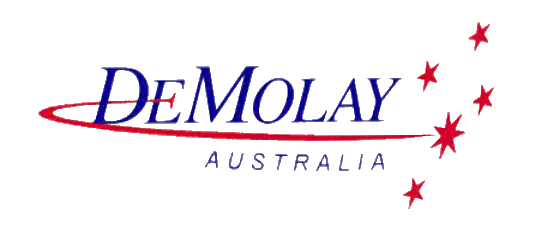 InstallationofBro XXXXasMaster Councillorand Investiture of Officers ofXXXX ChapterOrder of DeMolayheld at<<Address 1>><<Address 2>><<Address 3>>on<<Date 1>>at<<Time>>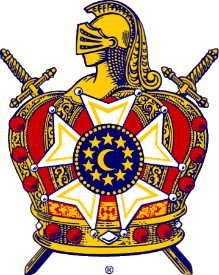 “Young men need a safe place to make friends, participate in wholesome activities and be exposed to good role models.”Frank S Land - FounderProgrammeWelcomeEntry of Installing TeamOpeningEntry of Official GuestsEntry of Supreme Grand MasterDad XXXXaccompanied by Supreme Council MembersInstallation of Master CouncillorBro XXXXInvestiture of OfficersProclamationCourtesiesClosingFestive BoardInstalling OfficersInstalling Officer	XXXXInstalling Senior Councillor	XXXXInstalling Junior Councillor	XXXXInstalling Marshall	XXXXInstalling Chaplain	XXXXInstalling Senior Deacon 	XXXXChapter Officers ElectMaster Councillor	Bro XXXXSenior Councillor	Bro XXXXJunior Councillor	Bro XXXXScribe	Bro XXXXTreasurer	Bro XXXXSenior Deacon	Bro XXXXJunior Deacon	Bro XXXXSenior Steward	Bro XXXXJunior Steward	Bro XXXXOrator	Bro XXXXSentinel	Bro XXXXChaplain	Bro XXXXMarshall	Bro XXXXStandard Bearer	Bro XXXXAlmoner	Bro XXXX1st Preceptor	Bro XXXX2nd Preceptor	Bro XXXX3rd Preceptor	Bro XXXX4th Preceptor	Bro XXXX5th Preceptor	Bro XXXX6th Preceptor	Bro XXXX7th Preceptor	Bro XXXXOrganist (optional)	Bro XXXX